Mount Sinai Beth Israel Social Work Fellowship Application 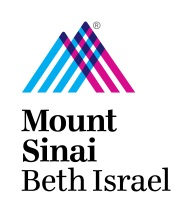 Attach current curriculum vitaeIf currently licensed, attach a copy of your state license to practice social workSubmit three letters of reference, preferably from a social worker, nurse and physician with whom you have worked.Enclose a professional statement (one page or less) describing your current involvement with palliative and end-of-life care, and your plan for integrating the knowledge and experience from the fellowship training into your future work.Submit completed application by Friday, March 13, 2020. Name (Last)					           	First		 Address						Telephone number  Fax number                                                                             	Email address Institution						Title Please list any palliative, pain or end-of-life programs attended or given in the past 5 years. Program					         	Year			 Honors, Awards, Honorary Societies (if not included in CV)Publications (if not included in CV)Participation in social work research (if not included in CV)Social Work Licensure (if acquired)State							License numberDate of Issue						Date of ExpirationPlease answer yes/no to the following questions:Are there currently any pending investigations into, or have you ever voluntarily relinquished your clinical license?Are you currently 18 years of age or older?Are you currently employed with an affiliated entity or site within the Mount Sinai Health System? (Mount Sinai Brooklyn, Mount Sinai Downtown-Beth Israel, Mount Sinai Downtown-Chelsea Center, Mount Sinai-New York Eye & Ear Infirmary, Mount Sinai-Stuyvesant Town, Mount Sinai Downtown-Union Square, Mount Sinai Health Partners, Mount Sinai Hospital, Mount Sinai St. Luke's, Mount Sinai Queens, Mount Sinai West (formerly Mount Sinai Roosevelt), and Icahn School of Medicine)Are you legally authorized to work in the United States?I declare that the information contained in this application is correct and complete to the best of my knowledge and belief. I understand that Mt Sinai Beth Israel may request additional information from the above-named institutions regarding my candidacy. I understand that misrepresentation of facts called for on this application will be cause for rejection of the application or dismissal after training commences.   Signature                                                                                         Date 
Applications, letters of reference, and all correspondence should be emailed to:Jennifer DiBiase, LCSW-RPalliative Care Social Work ManagerMount Sinai Beth Israel
Jennifer.DiBiase@mountsinai.orgOffice: 212-844-1777
Fax: 212-844-1503